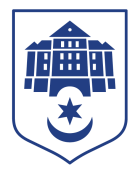 ТЕРНОПІЛЬСЬКА МІСЬКА РАДАПОСТІЙНА КОМІСІЯз гуманітарних питаньПротокол засідання комісії №14від  08.09.2023Всього членів комісії:(5) 	Володимир Місько, Олександр Вільчинський, Любов Вовк, Ружена Волянська, Христина ФеціцаПрисутні члени комісії:(5) Володимир Місько, Олександр Вільчинський, Любов Вовк, Ружена Волянська, Христина ФеціцаНа засідання комісії запрошені:Віталій Хоркавий – начальник управління соціальної політики;Ольга Похиляк – начальник управління освіти і науки;Ірина Василик – головний спеціаліст організаційного відділу ради управління організаційно-виконавчої роботи.                                                                                                                                                                                                                Головуючий –  голова комісії Володимир Місько.Депутати міської ради Володимир Місько, Олександр Вільчинський, Любов Вовк, Ружена Волянська, Христина Феціца, представники виконавчих органів ради Віталій Хоркавий, Ольга Похиляк, Ірина Василик брали участь в засіданні постійної комісії за допомогою електронних месенджерів, які не заборонені до використання в Україні.СЛУХАЛИ:	Про затвердження порядку денного, відповідно до листа від 04.09.2023 №19849/2023.ВИСТУПИВ: Володимир Місько, який запропонував доповнити порядок денний питанням:-Лист управління освіти і науки від 04.09.2023 №460/20 щодо протокольного доручення постійної комісії міської ради з гуманітарних  питань від 06.06.2023 №6.4 п.2.1 про підготовку перспективного плану розвитку системи закладів освіти.Результати голосування за затвердження порядку денного, враховуючи пропозицію Володимира Міська: За – 5, проти-0, утримались-0.Рішення прийнято.ВИРІШИЛИ: Затвердити порядок денний комісії.Порядок денний засідання1. Перше питання порядку денного.СЛУХАЛИ:	 Про надання статусу борця за незалежність України в ХХ століттіДОПОВІДАВ: Віталій ХоркавийВИСТУПИЛИ: Володимир Місько, Олександр Вільчинський, Любов Вовк, Ружена Волянська, Христина ФеціцаРезультати голосування за проект рішення міської ради: За – 5, проти - 0, утримались - 0. Рішення прийнято.ВИРІШИЛИ:	Погодити проект рішення міської ради «Про надання статусу борця за незалежність України в ХХ столітті»2. Друге питання порядку денного.СЛУХАЛИ:	Про зміну типу і найменування Тернопільської класичної гімназії Тернопільської міської ради Тернопільської області   та затвердження СтатутуДОПОВІДАЛА: Ольга ПохилякВИСТУПИЛИ: Володимир Місько, Олександр Вільчинський, Любов Вовк, Ружена Волянська, Христина ФеціцаРезультати голосування за проект рішення міської ради: За – 5, проти - 0, утримались - 0. Рішення  прийнято.ВИРІШИЛИ: Погодити проект рішення міської ради «Про зміну типу і найменування Тернопільської класичної гімназії Тернопільської міської ради Тернопільської області   та затвердження Статуту»3. Третє питання порядку денного.СЛУХАЛИ:	 Лист заступника міського голови з питань діяльності виконавчих органів ради Володимира Дідича від 29.08.2023 №79/20 щодо протокольного доручення від 17.08.2023 №13.6 про взяття під особистий контроль підготовку перспективного плану розвитку системи закладів освітиІНФОРМУВАВ: Володимир Місько, який повідомив, що відповідно до поданої інформації в листі заступника міського голови з питань діяльності виконавчих органів ради Володимира Дідича від 29.08.2023 №79/20 щодо протокольного доручення від 17.08.2023 №13.6 про взяття під особистий контроль підготовку перспективного плану розвитку системи закладів освіти, комісія констатує, що на момент підготовки рішення про об'єднання закладів середньої освіти Тернопільської Української гімназії ім. І.Франка Тернопільської міської ради Тернопільської області та Тернопільського технічного ліцею Тернопільської міської ради Тернопільської області управління освіти і науки не керувалося перспективним планом розвитку мережі закладів освіти, оскільки такий план відсутній. Інформацію взяти до відома.Результати голосування: За – 5, проти - 0, утримались - 0. Рішення прийнято.ВИРІШИЛИ:	Відповідно до поданої інформації в листі заступника міського голови з питань діяльності виконавчих органів ради Володимира Дідича від 29.08.2023 №79/20 щодо протокольного доручення від 17.08.2023 №13.6 про взяття під особистий контроль підготовку перспективного плану розвитку системи закладів освіти, констатувати, що на момент підготовки рішення про об'єднання закладів середньої освіти Тернопільської Української гімназії ім. І.Франка Тернопільської міської ради Тернопільської області та Тернопільського технічного ліцею Тернопільської міської ради Тернопільської області, управління освіти і науки не керувалося перспективним планом розвитку мережі закладів освіти, оскільки такий план відсутній. Інформацію взяти до відома.4. Четверте питання порядку денного.СЛУХАЛИ:	 Лист управління освіти і науки від 04.09.2023 №460/20 щодо протокольного доручення постійної комісії міської ради з гуманітарних  питань від 06.06.2023 №6.4 п.2.1 про підготовку перспективного плану розвитку системи закладів освіти.ІНФОРМУВАВ: Володимир МіськоВИСТУПИЛИ: Олександр Вільчинський, Любов ВовкВИСТУПИЛА: Ружена Волянська, яка запропонувала доручити управлінню освіти і науки надати звіт про проведення засідань педагогічних рад, загальних зборів, профспілкових комітетів, трудових колективів щодо перепрофілювання закладів з письмовими обґрунтуваннями.Результати голосування: За – 5, проти - 0, утримались - 0. Рішення прийнято.ВИРІШИЛИ:	1.Лист управління освіти і науки від 04.09.2023 №460/20 щодо протокольного доручення постійної комісії міської ради з гуманітарних  питань від 06.06.2023 №6.4 п.2.1 про підготовку перспективного плану розвитку системи закладів освіти взяти до відома. 2.Доручити управлінню освіти і науки надати звіт про проведення засідань педагогічних рад, загальних зборів, профспілкових комітетів, трудових колективів щодо перепрофілювання закладів  з письмовими обґрунтуваннями.Голова комісії					Володимир МІСЬКОСекретар комісії 					Христина ФЕЦІЦА№п/пНазва питанняПро надання статусу борця за незалежність України в ХХ століттіПро зміну типу і найменування Тернопільської класичної гімназії Тернопільської міської ради Тернопільської області   та затвердження СтатутуЛист заступника міського голови з питань діяльності виконавчих органів ради Володимира Дідича від 29.08.2023 №79/20 щодо протокольного доручення від 17.08.2023 №13.6 про взяття під особистий контроль підготовку перспективного плану розвитку системи закладів освітиЛист управління освіти і науки від 04.09.2023 №460/20 щодо протокольного доручення постійної комісії міської ради з гуманітарних  питань від 06.06.2023 №6.4 п.2.1 про підготовку перспективного плану розвитку системи закладів освіти